第１3回　東京歩こう会のご案内	初詣、今年一年の開運を祈願　　　　　　　　　　　　（日本橋七福神を巡ります）実施日時：令和６年１月21日（日）集　合：午前10時集合場所 :地下鉄　人形町駅A2 改札出口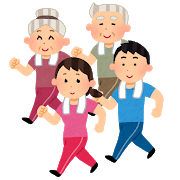 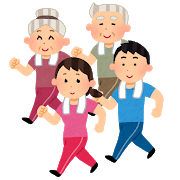 【申し込み】１月１３日（土）までに下の申し込み欄にご記入の上、FAXでお送り下さい。FAX　03-5940-9556　　記入いただいた情報は参加者との連絡用に使用します。洩れなく正しく記入をお願いします。目的外に利用することはありません。参加者お名前患者会名（個人会員）参加者ご連絡先電話　FAXご住所　